Visto bueno de la persona encargada posgrado al diseño curricular de la asignatura Fecha de revisión: ________________________________________________Nombre de la persona(s) encargada (s) del (los) posgrado (s): __________________Los abajo firmantes hacen constar que el diseño ( ) o el rediseño ( ) de la asignatura________________________ código_________ fue revisado en materia de contenidos, estrategia metodológica, propuesta de evaluación de los aprendizajes y referencias bibliográficas.  Por tanto, se da visto bueno para que continúe el proceso de aprobación correspondiente. C/c Archivo      Coordinación Programa de Apoyo Curricular y Evaluación de los Aprendizajes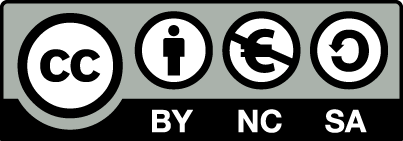 Esta obra está sujeta a la licencia Reconocimiento-NoComercial-SinObraDerivada 4.0 Internacional de Creative Commons. Para ver una copia de esta licencia, visite http://creativecommons.org/licenses/by-nc-nd/4.0/.Personas encargadas del posgrado Personas encargadas del posgrado Nombre completo:Nombre completo:Firma:Firma: